INDICAÇÃO Nº 5571/2017Sugere ao Poder Executivo Municipal reforço em pinturas de solo de trânsito em toda a extensão do bairro C.H. Roberto Romano, neste município. Excelentíssimo Senhor Prefeito Municipal, Nos termos do Art. 108 do Regimento Interno desta Casa de Leis, dirijo-me a Vossa Excelência para sugerir que, por intermédio do Setor competente, seja executada reforço em pinturas de solo de trânsito em toda extensão do bairro Roberto Romano, neste município.Justificativa:Conforme reivindicação da população do bairro Roberto Romano, este vereador solicita reforço em todas as pinturas de solo de trânsito existente em toda a extensão do bairro Roberto Romano, neste município, tais como Sinal de Pare / Faixa de Pedestres / Lombada, dentre outros, uma vez que as pinturas encontram-se defasadas em alguns pontos e totalmente apagadas em outros, o que pode vir a ocasionar acidentes de trânsito e outras ocorrências.Plenário “Dr. Tancredo Neves”, em 23 de junho de 2.017.JESUS VENDEDOR-Vereador / Vice Presidente-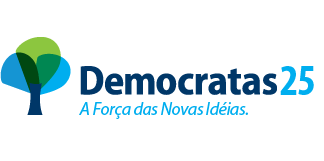 